La Commissione Culturale del Comune di Arogno propone ilConcerto di NataleconEnsemble Contrappunti SonoriSabato 14.12.2013 ore 20.30Nella Chiesa Parrocchiale Santo Stefano di Arogno 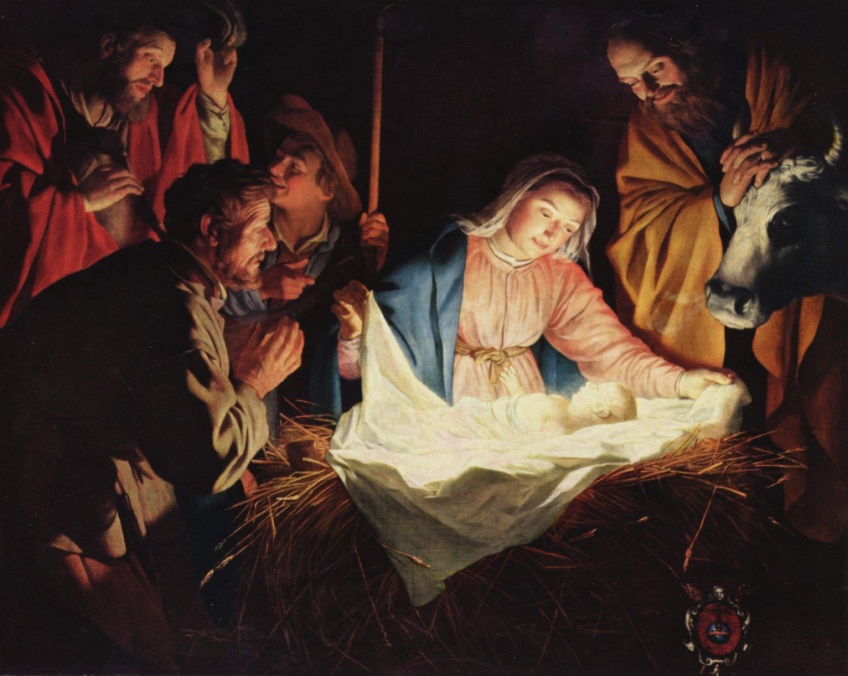 Musiche di G.Ph.Telemann, O.Respighi e J.S.BachEntrata liberaDopo il concerto verranno offerti panettone e vin brulé sul sagrato della chiesa